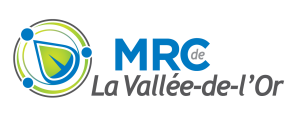 AVIS COVID-19 : MESURES POUR ASSURER LA SANTÉ DES ÉLUS ET DES CITOYENSMalgré la pandémie de COVID-19, le conseil des maires continue d’assurer le bon fonctionnement de la MRC. Cependant, afin de ne pas compromettre la santé des élus et des citoyens, les mesures suivantes ont été prises :PRÉSENCE DU PUBLICLes séances du conseil pourront se dérouler en présence d’un public, sous réserve du respect des mesures sanitaires applicables. CALENDRIERLe calendrier des séances du conseil est maintenu. PROJETS D’ORDRE DU JOURLes projets d’ordre du jour continueront à être publiés sur le site Internet de la MRC.DIFFUSION DES SÉANCESLes séances ne seront plus webdiffusées en direct sur Facebook live à la date prévue au calendrier. L’enregistrement des séances sera disponible sur la page Facebook de la MRCVO dans un délai de 24 h suivant les séances et sur le site Internet de la MRCVO au plus tard le vendredi 16h30, à partir du lien suivant : http://mrcvo.qc.ca/administration/administration/conseil-maires/diffusion-tele-web/PÉRIODE DE QUESTIONSIl est possible de faire parvenir vos questions ou commentaires par courriel à l’adresse communications@mrcvo.qc.ca ou par téléphone au 819-825-7733 poste 262 avant 10h le jour de la séance. Ces mesures seront en vigueur jusqu’à nouvel ordre. Fait à Val-d’Or, ce 19 avril 2022.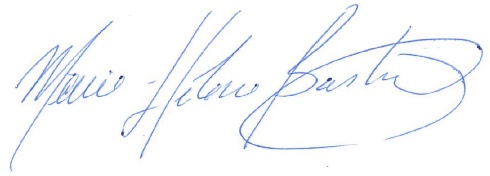 _____________________Me Marie-Hélène BastienGreffière